V neděli 27. 11. 2022 se koná v areálu v MŠ „Rozsvícení vánočního stromu“.Začátek je v 17 hod.Prosíme rodiče, aby se s dětmi zúčastnili. S dětmi nacvičujeme krátký adventní program. Děkujeme.                                                                                              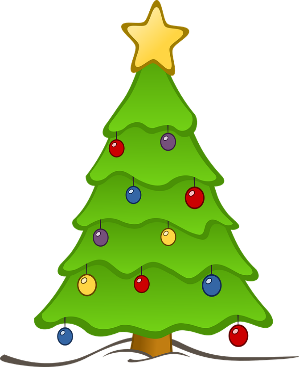 